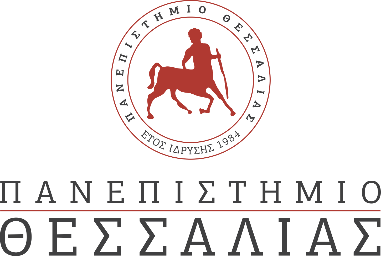 ΠΡΟΣΚΛΗΣΗΟ Πρύτανης του Πανεπιστημίου ΘεσσαλίαςΚαθηγητής Ζήσης Δ. ΜΑΜΟΥΡΗΣκαι ο Πρόεδρος του Τμήματος Ιατρικής της Σχολής Επιστημών Υγείας, Καθηγητής Θεόφιλος Σ. ΚΑΡΑΧΑΛΙΟΣέχουν την τιμή να σας προσκαλέσουνστην ειδική τιμητική εκδήλωση που διοργανώνει το Πανεπιστήμιο Θεσσαλίαςπρος τιμήν του Καθηγητή Χειρουργικής του London Imperial College,κ. Paris TEKKISκατά την οποία θα αναγορευθεί Επίτιμος Διδάκτορας.Η τελετή θα πραγματοποιηθεί στο Αμφιθέατρο «Ιπποκράτης»,στη Βιόπολη Λάρισας, τη Δευτέρα 3 Απριλίου 2023 και ώρα 19:00.Με τιμή         Ο Πρύτανης                                                               Ο Πρόεδρος του Τμήματος                      Ζήσης Δ. ΜΑΜΟΥΡΗΣ			                   Θεόφιλος Σ. ΚΑΡΑΧΑΛΙΟΣΠΡΟΓΡΑΜΜΑ ΕΚΔΗΛΩΣΗΣΈναρξη τελετήςΠροσφώνηση του Καθηγητή  Paris TEKKIS από τον Πρύτανη του Πανεπιστημίου Θεσσαλίας, Καθηγητή Ζήση Δ. ΜΑΜΟΥΡΗ.Χαιρετισμός του Κοσμήτορα της Σχολής Επιστημών Υγείας, Καθηγητή Ιωάννη Λ. ΣΤΕΦΑΝΙΔΗ.Χαιρετισμός του Καθηγητή Γεωργίου ΤΖΟΒΑΡΑ. «Έπαινος» προς τον Καθηγητή Paris TEKKIS από τoν Καθηγητή Κωνσταντίνο Ν. ΤΕΠΕΤΕ.Ανάγνωση της Εισήγησης, του Ψηφίσματος και της Αναγόρευσης και επίδοση των τίτλων και του Επιτηβεννίου από τον Πρόεδρο του Τμήματος Ιατρικής, Καθηγητή Θεόφιλο Σ. ΚΑΡΑΧΑΛΙΟ.Ομιλία του τιμώμενου με θέμα:«Modern management of advanced rectal cancer»Πέρας της Τελετής